   ARARAQUARA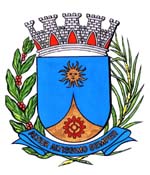 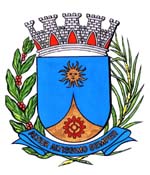     2379/15.:  TENENTE SANTANA:DEFERIDA.Araraquara, _________________                    _________________	Indico ao Senhor  Municipal, a  de   entendimentos com a Secretaria Municipal de Trânsito e Transportes, para viabilizar a demarcação de duas vagas de estacionamento, sendo uma para idosos e outra para deficientes, bem como a implantação de uma faixa de pedestres, na Avenida Napoleão Selmi Dei, defronte ao número 778, no Bairro Vila Harmonia, desta cidade.	No local está instalado o Centro Cardio Vascular e Torácico – Diagnóstico e Tratamento, que atende diariamente muitos pacientes idosos e com dificuldade de locomoção. Essas medidas foram solicitadas pelo senhor Valmir Oliveira, que é gerente Administrativo da referida Clínica e está preocupado com a segurança dos pacientes, devido ao movimento intenso de veículos no local.Araraquara, 21 de outubro de 2015.TENENTE SANTANAEM./ Vaga estacionamento idoso, deficiente e faixa de pedestres